Lesdoelen + taxonomie van Bloom VOETContext: 3: Socio-relationele ontwikkelingEindterm: 6. De leerlingen doorprikken vooroordelen, stereotypering, ongepaste beïnvloeding en machtsmisbruik.Gemeenschappelijke stam: open en constructieve houdingLesmateriaal: 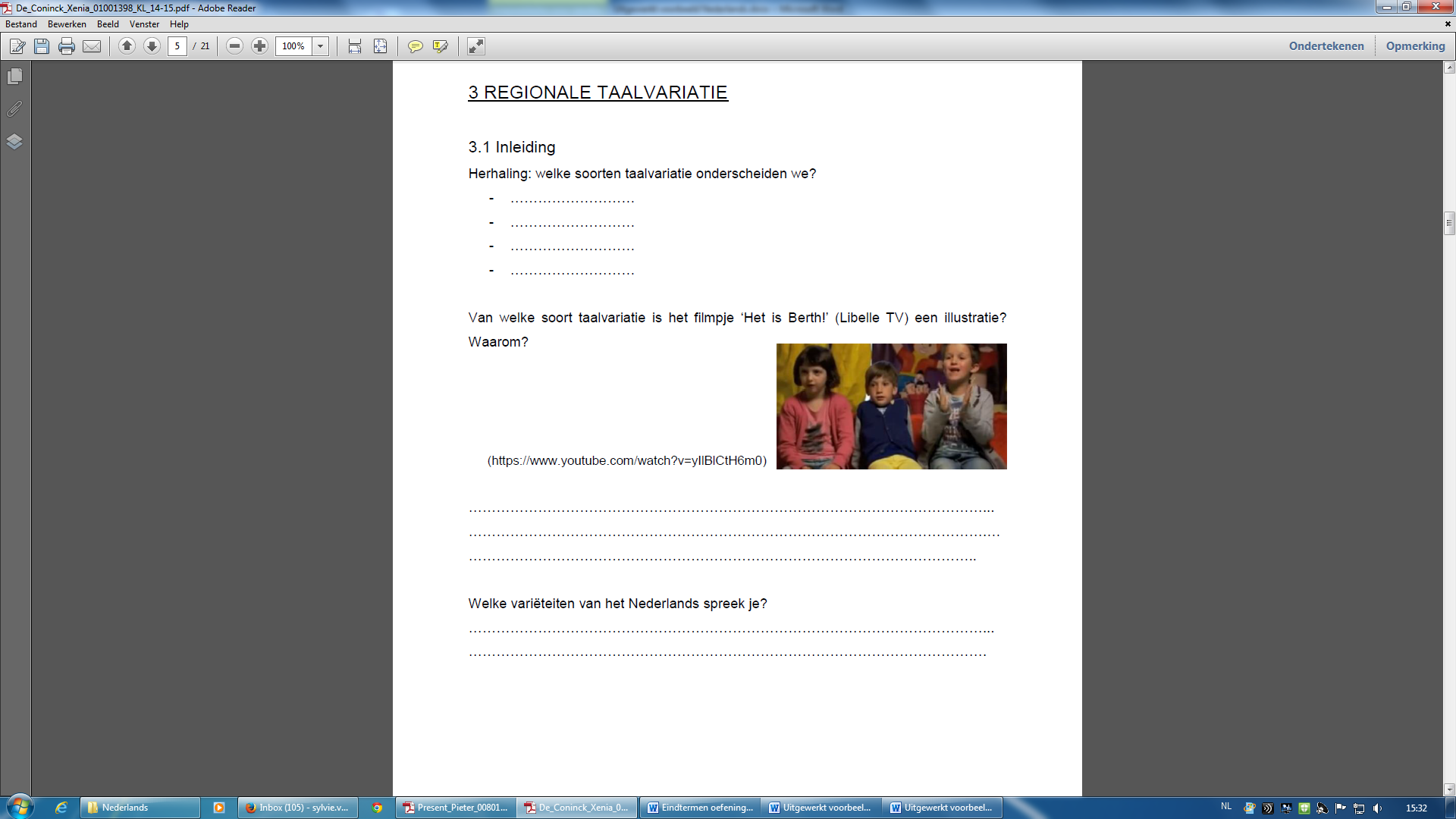 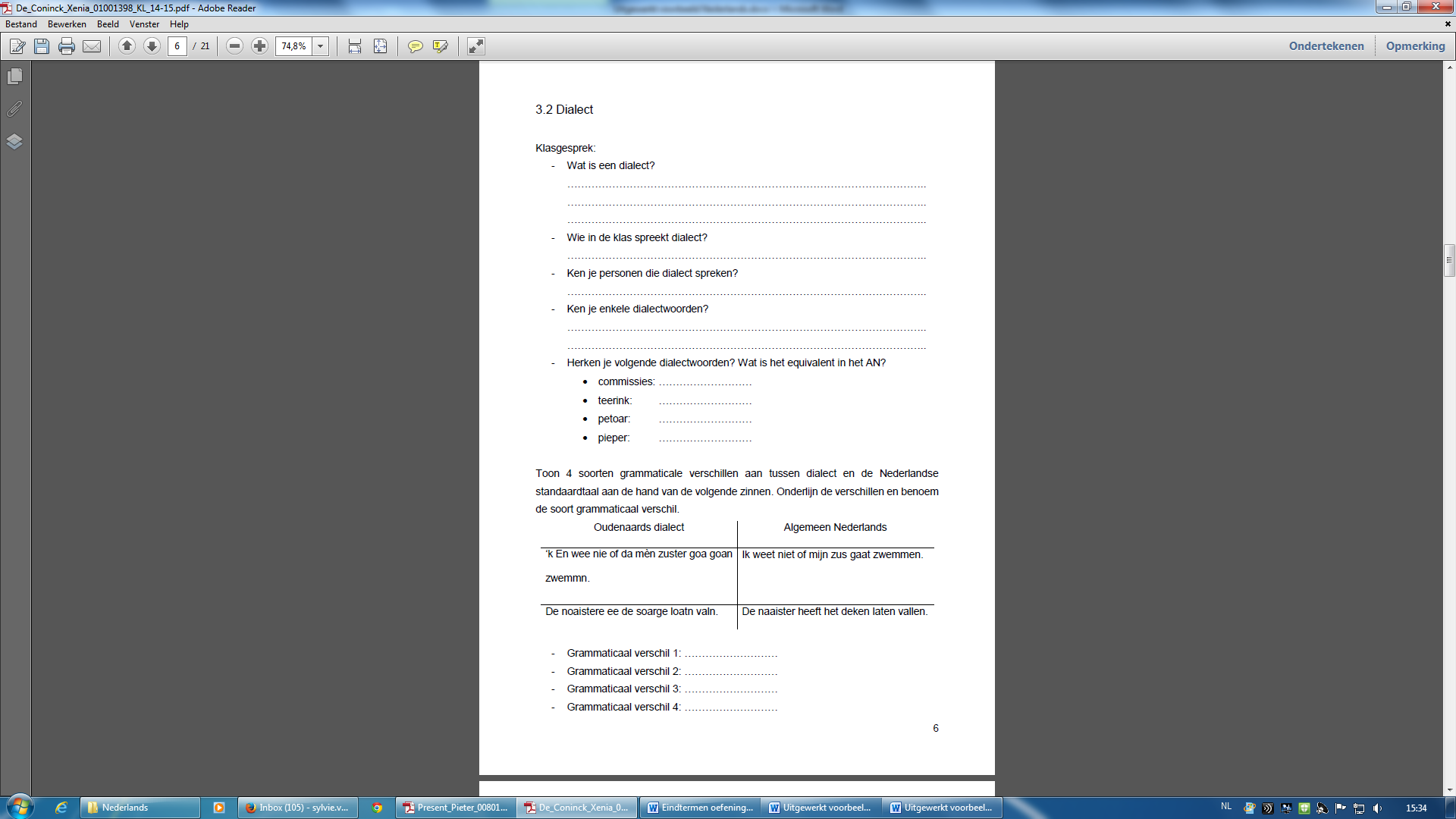 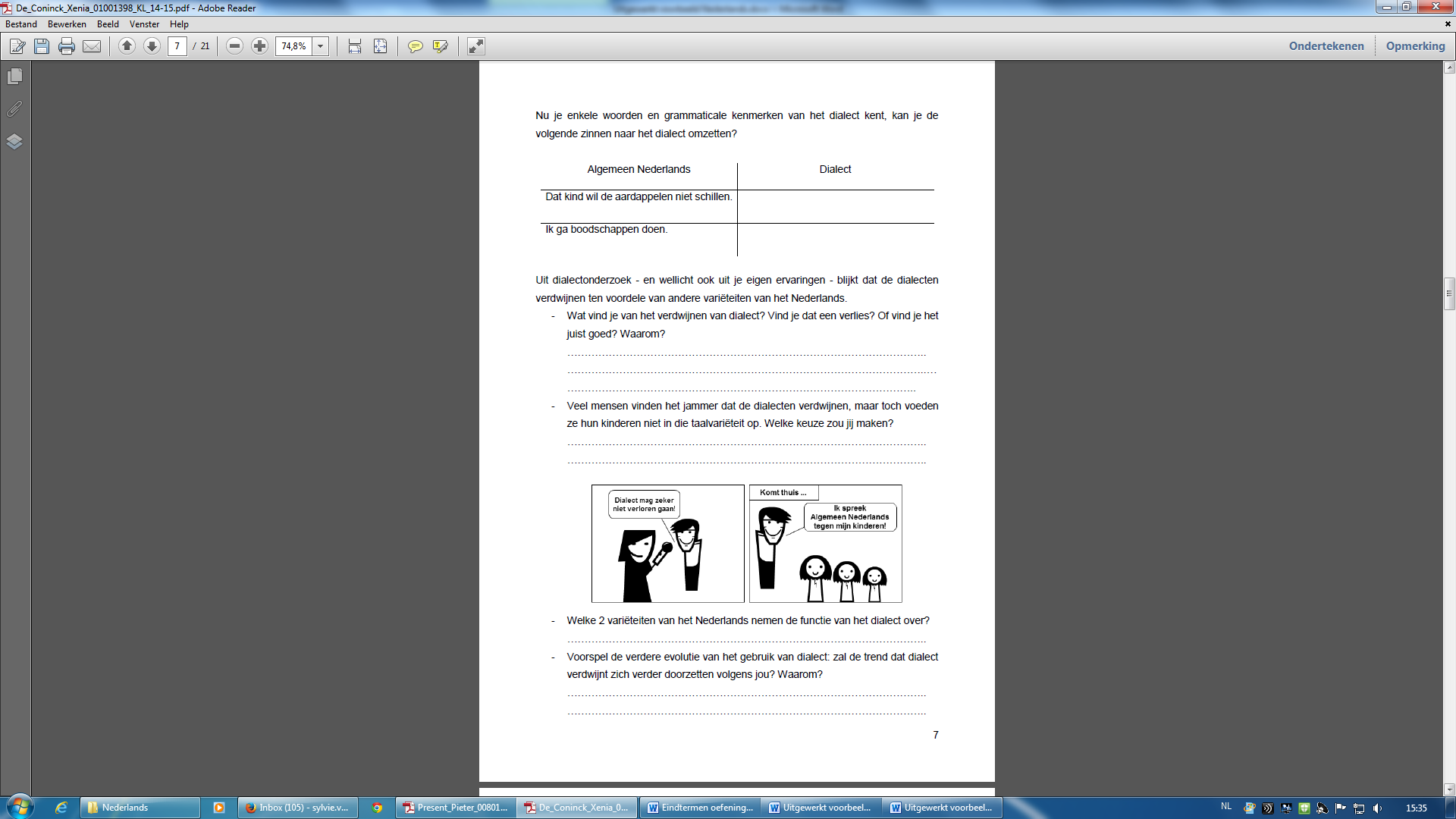 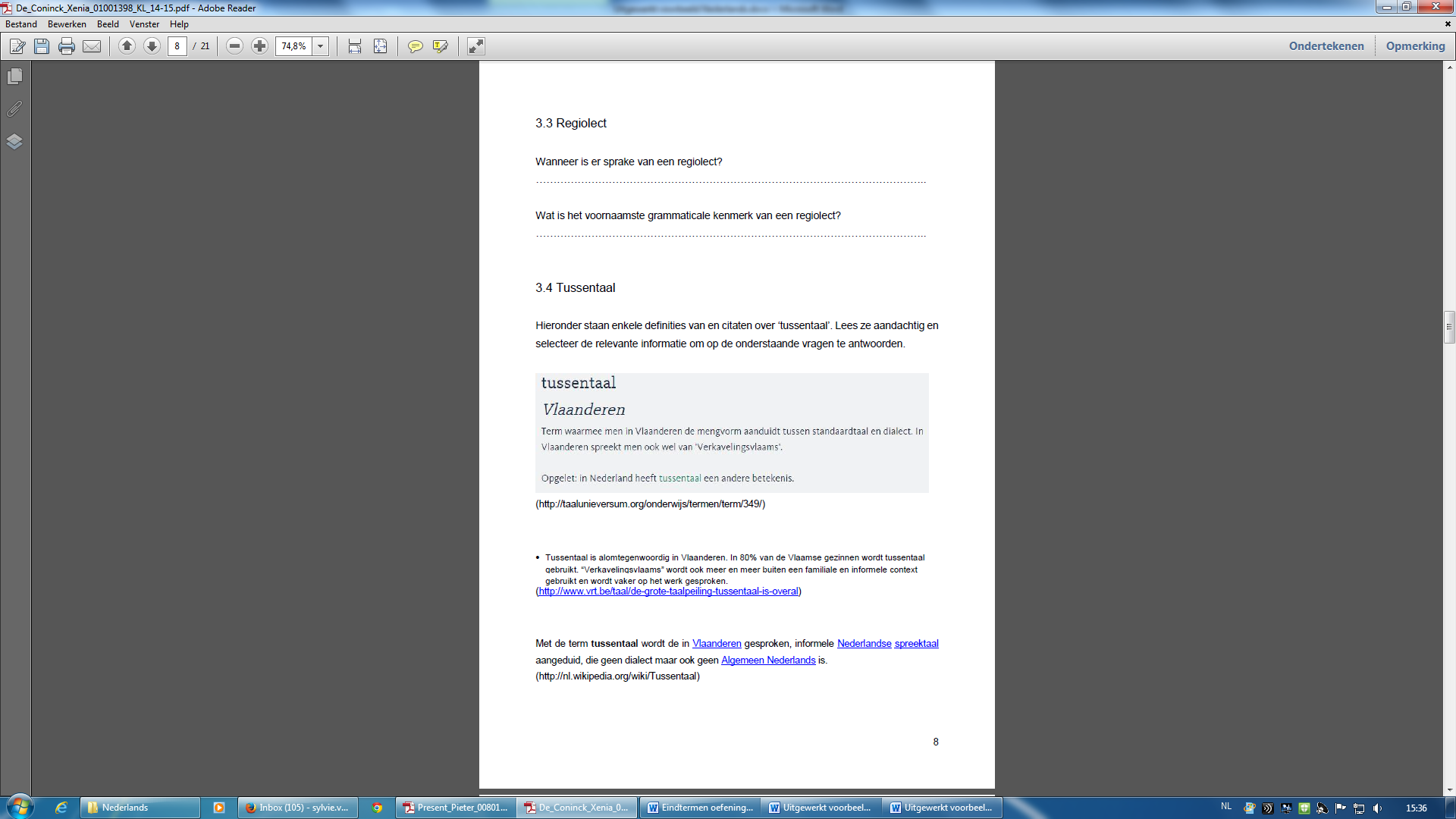 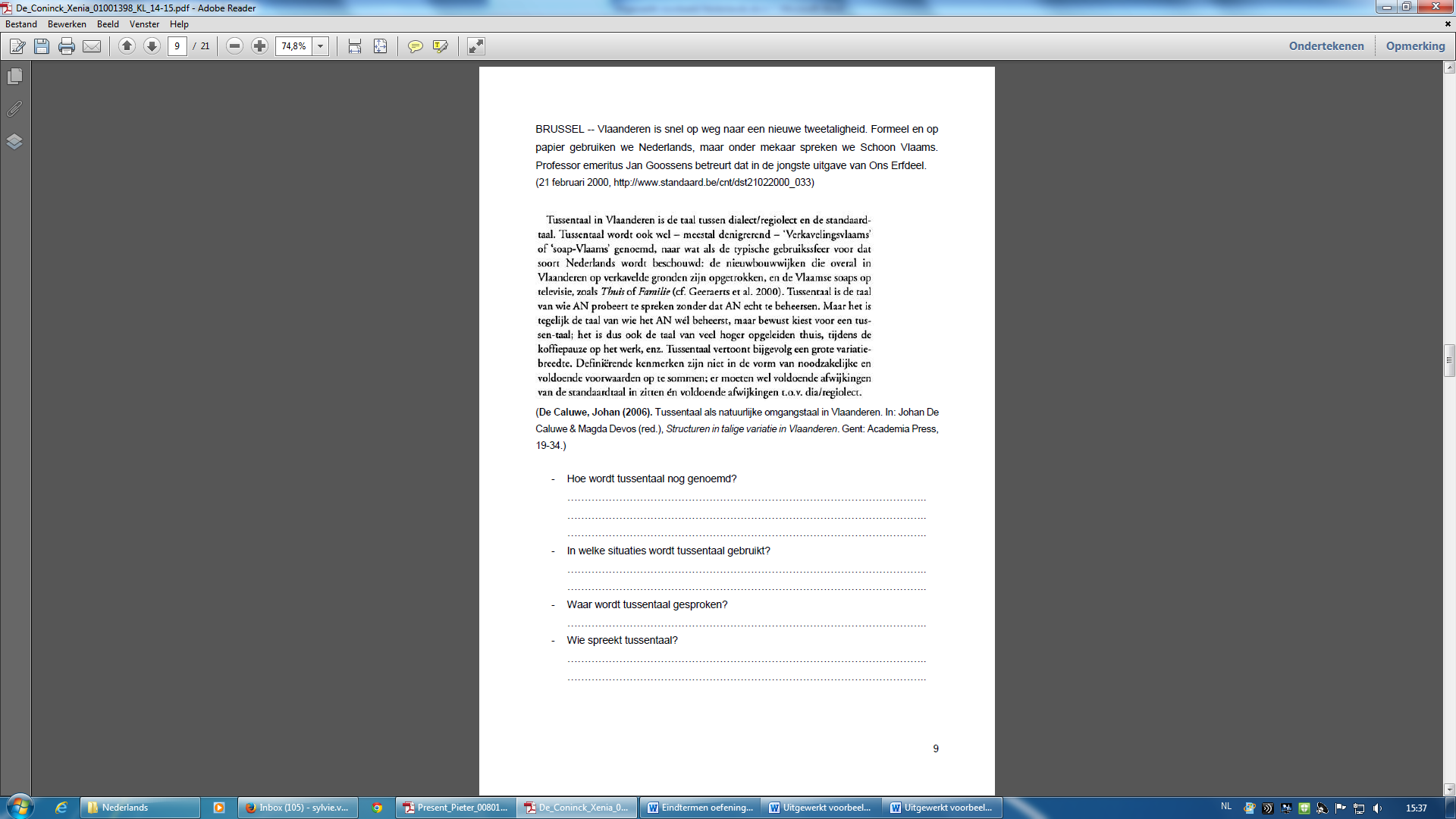 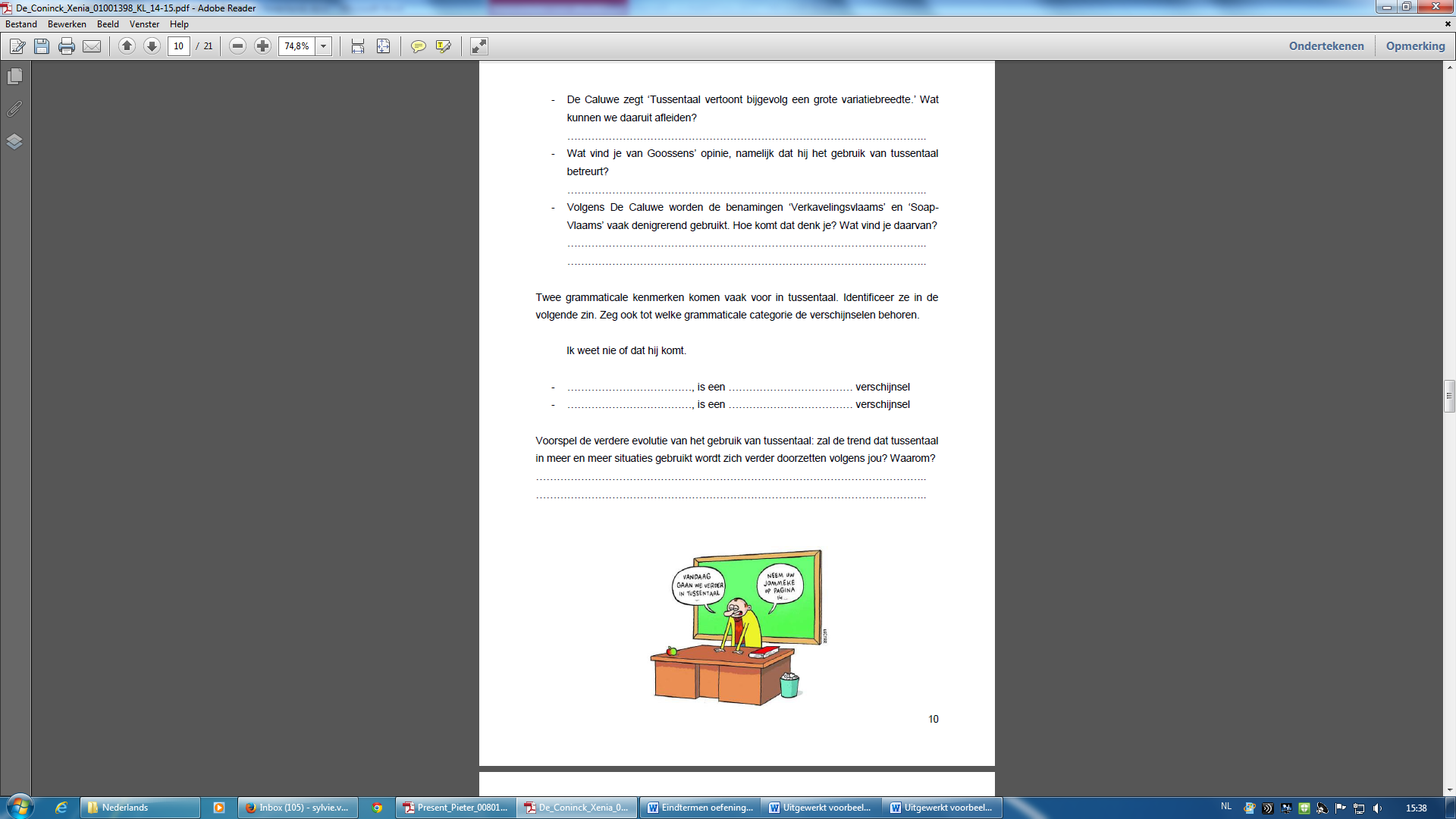 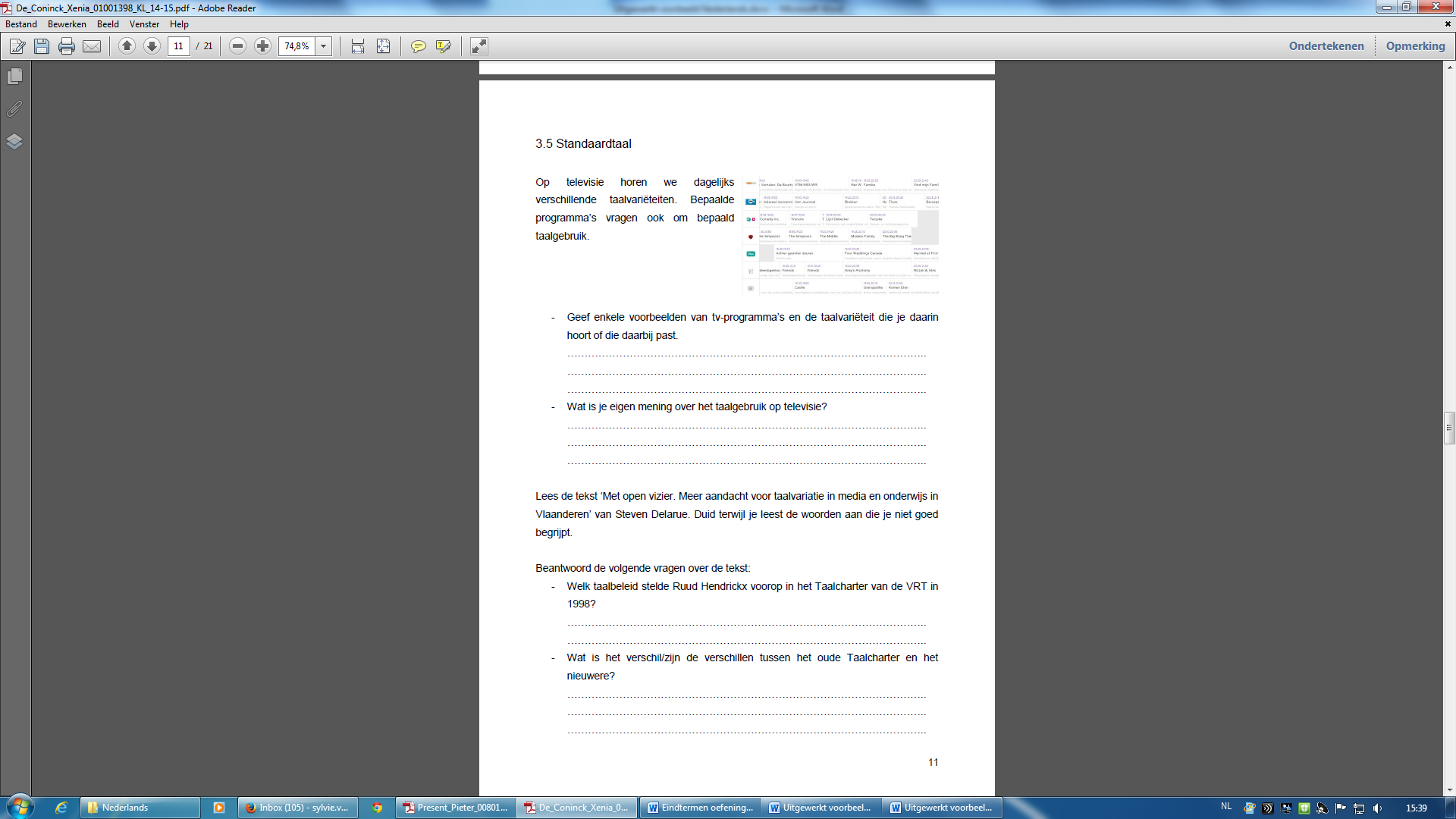 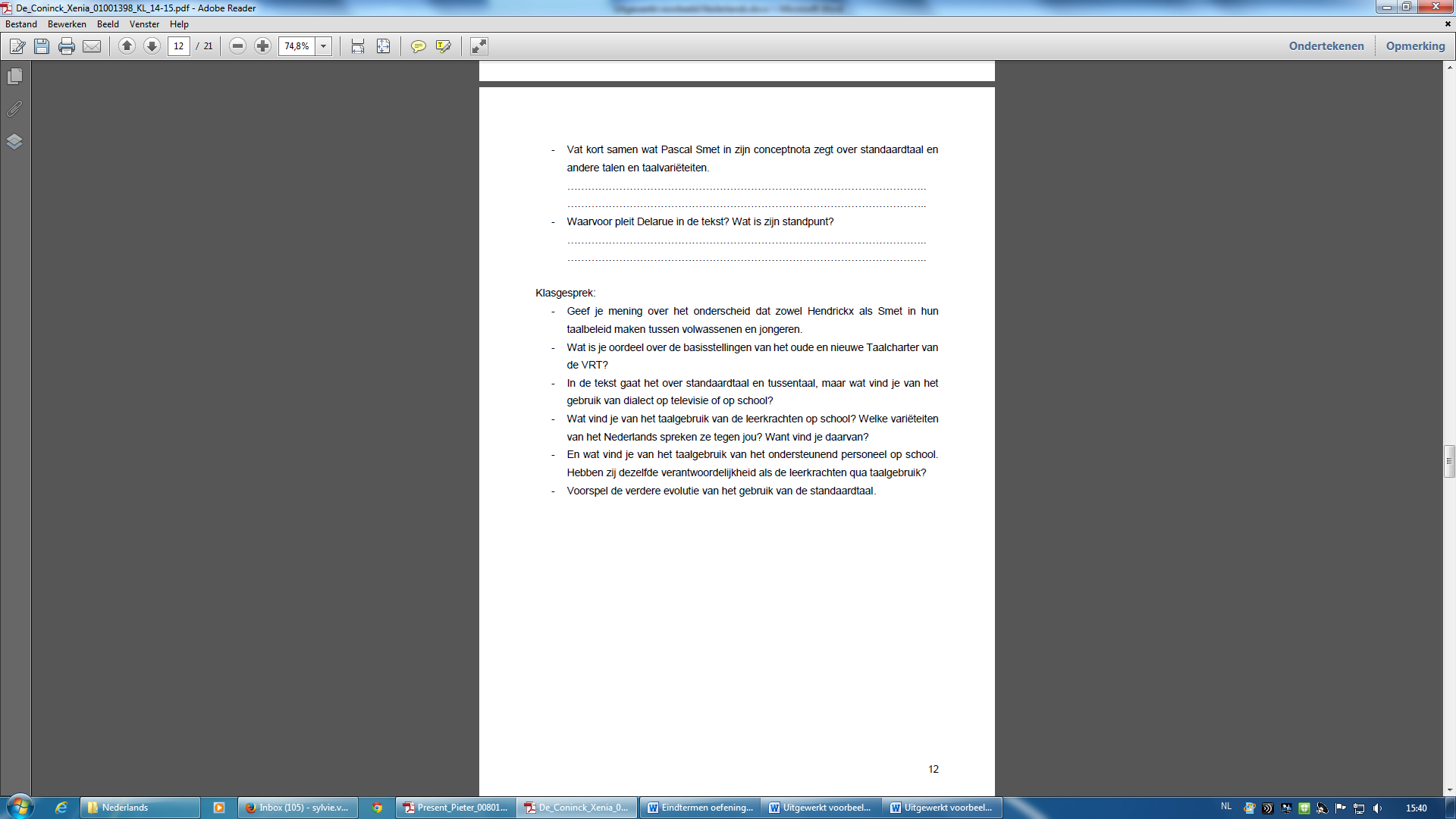 Eindterm 3de graad ASO – Nederlands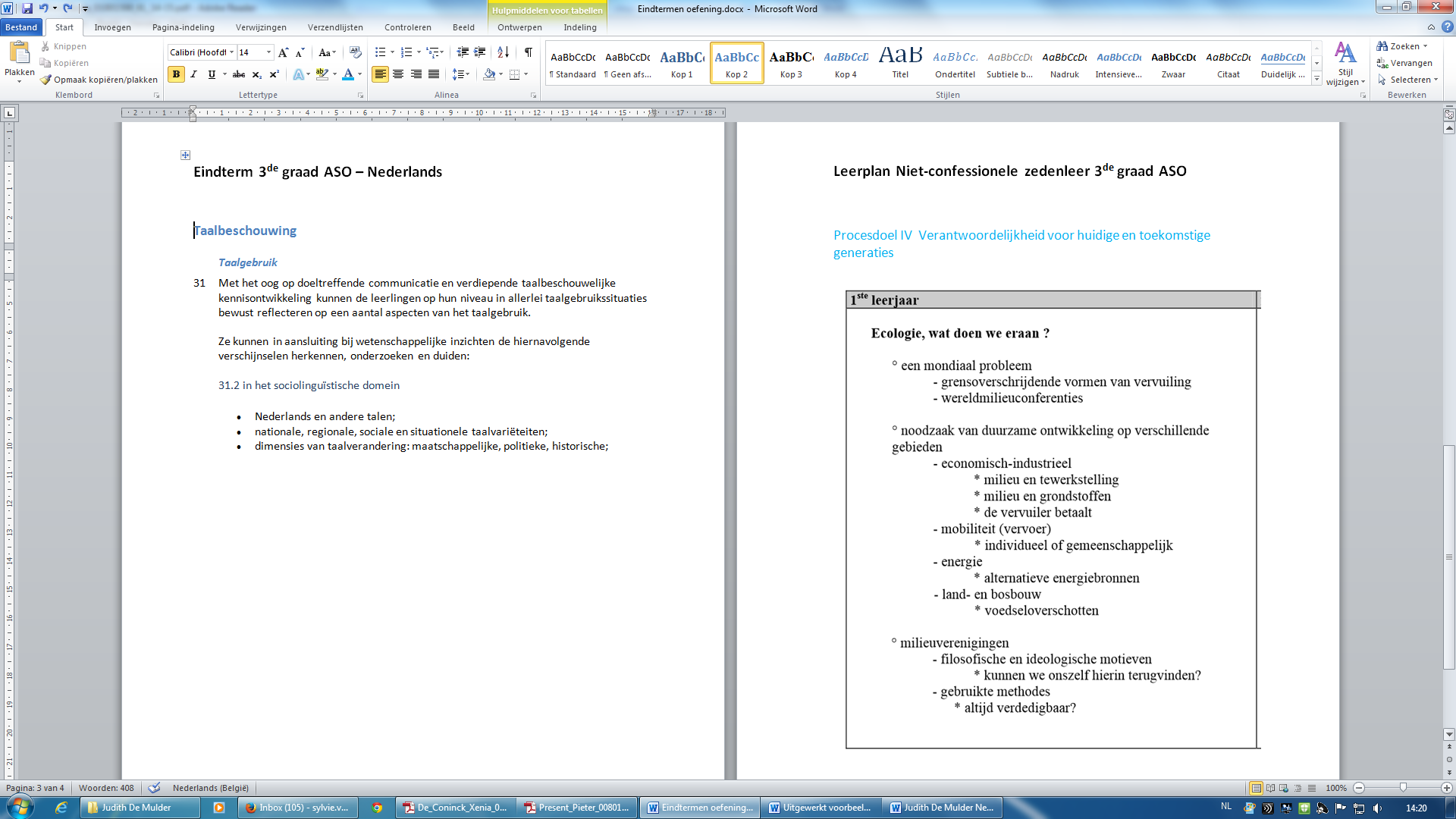 Eindterm 3de graad ASO – NederlandsLeerplan 3de graad ASO  – Nederlands  – alle studierichtingen - OVSG – leerplannummer: O/2/2014/2755.9	Taalbeschouwing: taalgebruikLeerplan 3de graad ASO  – Nederlands  – alle studierichtingen - OVSG – leerplannummer: O/2/2014/2755.9	Taalbeschouwing: taalgebruikIn allerlei taalgebruikssituaties op hun niveau bewust kunnen reflecteren op een aantal aspecten van taalgebruik met het oog op verdiepende taalbeschouwelijke kennisontwikkeling en doortreffende communicatie.   ET 31In aansluiting bij wetenschappelijke inzichten de hiernavolgende verschijnselen herkennen, onderzoeken en duiden:2 in het sociolinguïstische domeinNederlands en andere talen;nationale, regionale, sociale en situationele taalvariëteiten;dimensies van taalverandering: maatschappelijke, politieke, historische;LesdoelGedragsniveauInhoudsniveauDe leerlingen onderscheiden 4 soorten taalvariatie: situationele, sociale, regionale en nationale. HerinnerenFeitenkennisDe leerlingen geven van welke soort taalvariatie het filmpje ‘Het is Bert!’ een illustratie is.BegrijpenConceptuele kennisDe leerlingen schatten hun eigen gebruik van de Nederlandse taalvariëteiten in. EvaluerenMetacognitieve kennisDe leerlingen tonen 4 soorten grammaticale verschillen aan tussen dialect en AN a.d.h.v. enkele zinnen. AnalyserenConceptuele kennisDe leerlingen beoordelen het oude en nieuwe Taalcharter van de VRT. EvaluerenConceptuele kennis